Publicado en España el 13/12/2023 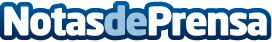 Novedades significativas Ley Segunda Oportunidad 2024Desde el despacho de Atalanta y Abogadas analizan cuáles son las posibles novedades en la Ley de la Segunda Oportunidad 2024Datos de contacto:Maite Caralps Atencion al cliente605918797Nota de prensa publicada en: https://www.notasdeprensa.es/novedades-significativas-ley-segunda Categorias: Nacional Derecho Finanzas Sociedad http://www.notasdeprensa.es